Multiple Representations of Functions Assessment Sort Answer Key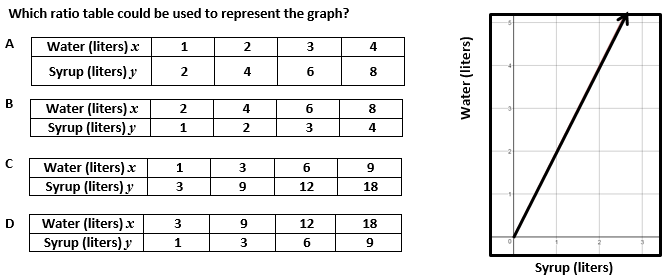 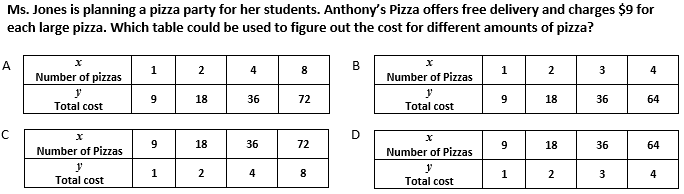 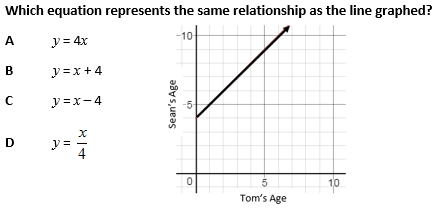 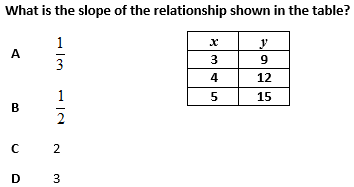 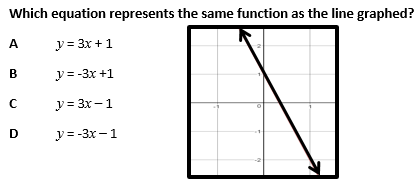 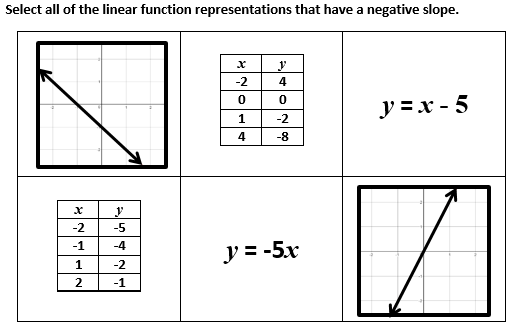 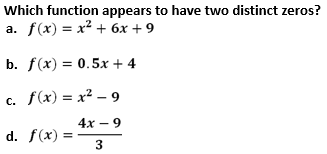 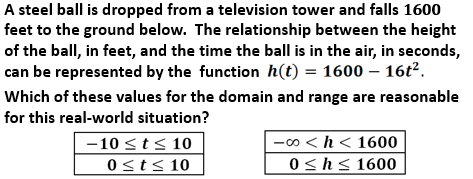 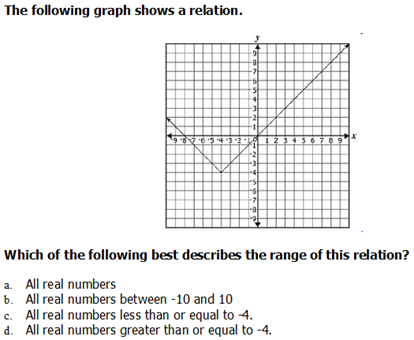 Find the coordinates of a point that lies on a line which passes through point P and is perpendicular to line c.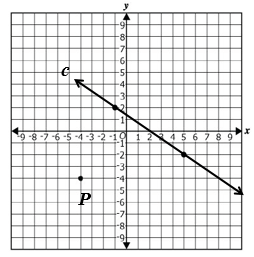 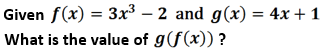 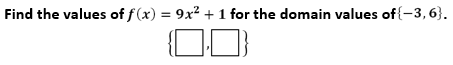 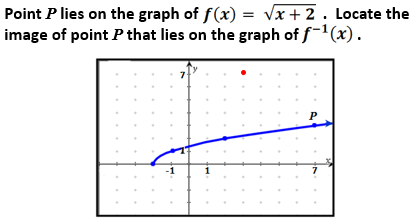 Create two different equations that correspond to the graph shown: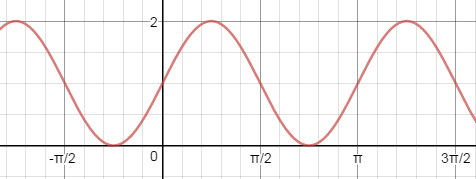 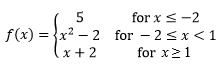 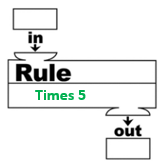 Grade 3 – 3.16Solve problems that involve the application of input and output rules limited to addition and subtraction of whole numbers. Grade 3 – 3.16Solve problems that involve the application of input and output rules limited to addition and subtraction of whole numbers. Grade 6 – 6.12dMake connections between and among representations of a proportional relationship between two quantities using verbal descriptions, ratio tables, and graphs.Grade 6 – 6.12dMake connections between and among representations of a proportional relationship between two quantities using verbal descriptions, ratio tables, and graphs.Grade 7 – 7.10eMake connections between and among representations of a proportional or additive relationship between two quantities using verbal descriptions, tables, equations, and graphs.Grade 7 – 7.10eMake connections between and among representations of a proportional or additive relationship between two quantities using verbal descriptions, tables, equations, and graphs.Grade 8 – 8.16eMake connections between and among representations of a linear function using verbal descriptions, tables, equations, and graphs.Grade 8 – 8.16eMake connections between and among representations of a linear function using verbal descriptions, tables, equations, and graphs.Algebra 1 – A.7fRepresent relations and functions using verbal descriptions, tables, equations, and graph. Given one representation, represent the relation in another form.Investigate and analyze characteristics and multiple representations of functions with a graphing utility.Algebra 1 – A.7fRepresent relations and functions using verbal descriptions, tables, equations, and graph. Given one representation, represent the relation in another form.Investigate and analyze characteristics and multiple representations of functions with a graphing utility.Performance Analysis 2014Performance Analysis 2014Geometry - G.3aThe student will solve problems involving symmetry and transformation. This will include investigating and using formulas for determining distance, midpoint, and slope;Geometry - G.3aThe student will solve problems involving symmetry and transformation. This will include investigating and using formulas for determining distance, midpoint, and slope;Find the coordinates of a point that lies on a line which passes through point P and is perpendicular to line c.Performance Analysis 2013Algebra 2 – AII.7gMake connections between and among multiple representations of functions using verbal descriptions, tables, equations, and graphsRepresent relations and functions using verbal descriptions, tables, equations, and graph. Given one representation, represent the relation in another form.Algebra 2 – AII.7gMake connections between and among multiple representations of functions using verbal descriptions, tables, equations, and graphsRepresent relations and functions using verbal descriptions, tables, equations, and graph. Given one representation, represent the relation in another form.Performance Analysis 2014Performance Analysis 2014Performance Analysis 2014TrigonometryMath AnalysisCreate two different equations that correspond to the graph shown: